《今日主題》家裡的仇敵講員︰任  駿弟兄經文︰馬太福音10:34~38引言「人的仇敵就是自己家裡的人」（太 10:36；彌 7:6）面對仇敵的典型反應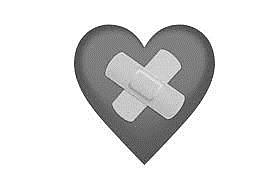 逃避式反應：攻擊式反應：和睦式反應：忽視對方的過錯（箴 19:11）人有見識就不輕易發怒；寬恕人的過失便是自己的榮耀和好：認罪與饒恕磋商：雙贏的解決之道在衝突中把握機會要把衝突看作榮耀神、服事人、成長像基督的機會所以，你們吃也好，喝也好，做甚麼也好，事事都要為榮耀神而做。無論是猶太人，是希臘人，還是神教會裏的人，你們總不要使他們絆倒；正如我所做的一切，都是要討眾人的喜歡，不求自己的好處，卻求多人的好處，為要使他們得救。（林前 10:31-33）榮耀神：倚賴並注目祂的恩典服事人：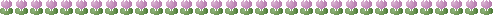 但是我告訴你們這些正在聽的人：要愛你們的敵人，善待那些憎恨你們的人；要祝福那些詛咒你們的人，為那些凌辱你們的人禱告。（路 6:27-28）成長像基督：我們知道，萬事都互相效力，叫愛神的人—就是按着他旨意被召的人—得益處。因為祂預先認識的人，祂也預定他們與他兒子的形像相似...（羅 8:28-29）為免我過分抬舉自己，有一根刺加在我身上，就是撒但的使者來攻擊我，免得我過分抬舉自己。為了這事，我曾三次求主，使這根刺離開我。但他對我說：「我的恩典足夠你用，因為我的能力在人的軟弱上顯得完全。」所以我倒非常樂意誇耀自己的軟弱，好讓基督的能力覆庇我。（林後 12:7-9）在衝突中檢視自己的內心害怕被拒絕心中的偶像比上帝更能直接滿足你慾望、更能提供你幫助的對象，就叫「偶像」「敬畏神」vs.「懼怕人」耶和華是我的亮光，是我的拯救，我還怕誰呢？耶和華是我性命的保障，我還懼誰呢？...雖有軍兵安營攻擊我，我的心也不害怕；雖然興起刀兵攻擊我，我必仍舊安穩。（詩 27:1,3）「其實，我現在是要討好人呢，還是討好神？難道我想討人的喜歡嗎？如果我仍然要討人的喜歡，我就不是基督的僕人了。」（加 1:10）「你們若熱心行善，有誰害你們呢？...不要被嚇倒。只要心裏尊主基督為聖；常常作好準備，無論誰要求你們交代你們心裏有盼望的原因，就給他們答辯；不過，要態度溫柔，心存敬畏，懷着無愧的良心...」（彼前 3:13-16）在衝突中認出真正的需要「需要」：「權利」或「呼召」？「愛父母過於愛我的，不配屬於我；愛子女過於愛我的，也不配屬於我。凡不背負自己的十字架來跟從我的，也不配屬於我。」（太 10:37-38）「如果有人要來跟從我，就應當捨己，背起他的十字架來跟從我。」（太 16:24）何西阿的呼召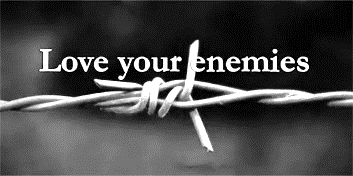 最後的提醒愛你家裡的仇敵「...照祂榮耀的權能，得以在各樣的力上加力，好叫你們凡事歡歡喜喜地忍耐寬容...」（西 1:11）…「我又搞砸了，怎麼辦？」【教會109年十二月˙奉獻收支明細】	收入	經常奉獻收入	491,662     (含利息收入)	支出	特別奉獻支出：  	360,665(耶和華以勒、獎學金、宣教、退修會） 	經常奉獻支出：  	792,249	      (行政、團契、關懷)109年十二月餘絀	-661,252【教會109年一~十二月˙收支明細】	收入	經常奉獻收入(含租金)	5,179,469		利息股息收入	244,404	支出	特別奉獻支出：  	1,288,260(耶和華以勒、獎學金、宣教、退修會） 	經常奉獻支出：  	4,069,292	(行政、團契、關懷、利息支出)109年一~十二月餘絀	66,321【教會110年一月˙奉獻收支明細】	收入	經常奉獻收入	509,194     (含利息收入)	支出	特別奉獻支出：  	27,440       (耶和華以勒、獎學金） 	經常奉獻支出：  	179,095	      (行政、宗教教育)110年一月餘絀	305,659《追思聚會》林聖善弟兄於3月16日安息主懷。家屬預定於3月29日上午11:00於二殯珍愛室三舉行追思聚會。敬請參加與代禱。本週各項聚會今日	09:30	兒童主日學		09:45	主日聚會	任 駿弟兄		09:45	中學生團契		11:00 《擘餅記念主聚會》		11:00 	慕道班(大班教室)		12:00 	健康檢查		13:00 	詩班練習(大堂、琴房)週二	19:30	英文查經班週三	19:30	週三禱告會	任 駿弟兄週四	10:30	讀經班	約翰福音16		14:30	姊妹聚會			15:30	姊妹禱告會	王清清姊妹週五	19:00	小社青週六	14:00	大專團契	門徒訓練		18:00	社青團契	天路歷程讀書4/9《烘焙讀經班》開新課~~將於4/9開新課，請為同工-許永蓮、李瑞蘋、孫豔軒姊妹靠主傳福音禱告。也歡迎向辦公室報名參加。日期︰4/9~6/25，週五9：30~12：00十堂課˙大滿足杏仁麥片餅乾、乳酪司康、核桃桂圓杯子蛋糕、披薩、咖啡馬德蕾、焦糖布丁蛋糕、杏桃方塊糕餅、美式地瓜麵包、椰子蛋糕、芝麻燒餅…報名︰向教會辦公室索取報名單《健康檢查》 今天(1/24)中午12︰00起，由護理師許家蓁姊妹協助量血壓、血糖檢測；歡迎一起來健康檢查。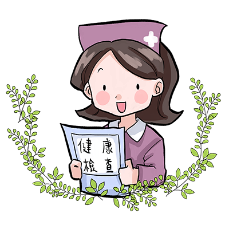 4/10【教會春季一日遊】綠世界生態農場之旅+北埔老街主辦︰愛的團契日期：110.4/10（六）預定人數︰80人行程：本教會出發→綠世界生態農場→北埔老街→返回台北報名：3/28前填妥報名單(長椅上)連同報名費繳交至辦公室。4/29《姊妹會˙福音一日遊》一日遊有福音分享、姊妹見證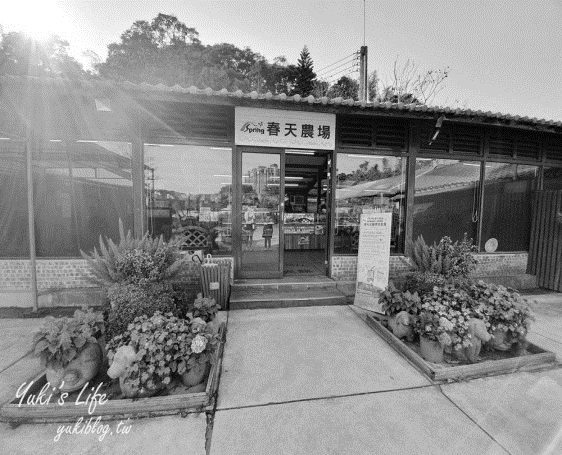 歡迎邀請家人、親友參加~日期-110年4/29(四)地點-桃園龜山春天農場→桃園八德埤塘生態公園費用-每人600元 (含午餐.車資.門票.保險)報名-填妥報名單(長椅上)連同報名費向吳瑞碧、陳梅軒姊妹報名信靠耶和華、倚靠耶和華的人有福了！這樣的人像一棵栽在水邊的樹，根扎入水中，不怕炎熱，不怕乾旱，       綠葉如蔭，不斷結果。(CCB版本)                                                 耶利米書17:7~8台北基督徒聚會處      第2679期  2021.03.28教會網站：http://www.taipeiassembly.org年度主題：教會—大家庭家庭—小教會		主日上午	主日下午 	下週主日上午	下週主日下午	聚會時間：9時45分	2時10分	9時45分	2時10分	司     會：陳宗賢弟兄		羅煜寰弟兄	領     詩：劉耀仁弟兄		賴大隨弟兄	司     琴：詹甯喻姊妹			俞齊君姊妹	講     員：任  駿弟兄			下週講員：劉介磐弟兄	本週題目：家裡的仇敵	           下週主題：如何豐富進入主基督永遠的國	本週經文：馬太福音10:34~38	下週經文：彼得後書1:3-11	上午招待：王雅麗姊妹 俞智桓弟兄	下週招待：蔣震彥弟兄 林和東弟兄		喬懷禹弟兄			楊晴智姊妹台北市中正區100南海路39號。電話（02）23710952傳真（02）23113751